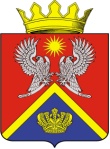 АДМИНИСТРАЦИЯ СУРОВИКИНСКОГО МУНИЦИПАЛЬНОГО РАЙОНА ВОЛГОГРАДСКОЙ ОБЛАСТИПОСТАНОВЛЕНИЕ от 10.02.2022                                      № 117Об утверждении формы проверочного листа (списка контрольных вопросов), используемого должностными лицами администрации Суровикинского муниципального района Волгоградской области при осуществлении муниципального земельного контроля В соответствии с Земельным кодексом Российской Федерации, Федеральным законом от 31.07.2020 № 248-ФЗ «О государственном контроле (надзоре) и муниципальном контроле в Российской Федерации», постановлением Правительства Российской Федерации от 27.10.2021 № 1844 «Об утверждении требований к разработке, содержанию, общественному обсуждению проектов форм проверочных листов, утверждению, применению, актуализации форм проверочных листов, а также случаев обязательного применения проверочных листов», Положением о муниципальном земельном контроле в границах сельских поселений, входящих в состав Суровикинского муниципального района Волгоградской области, утвержденным решением Суровикинской районной Думы Волгоградской области от 30.07.2021 № 19/131, Уставом Суровикинского муниципального района Волгоградской области, администрация Суровикинского муниципального района  Волгоградской области постановляет:Утвердить форму проверочного листа (списка контрольных вопросов), применяемого при осуществлении муниципального земельного контроля в отношении юридических лиц, индивидуальных предпринимателей, граждан, являющихся правообладателями земельных участков в границах сельских поселений, входящих в состав Суровикинского муниципального района Волгоградской области, согласно приложению к настоящему постановлению.Признать утратившим силу постановление администрации Суровикинского муниципального района Волгоградской области от 27.08.2021 № 767  «Об утверждении формы проверочного листа (списка контрольных вопросов), используемого должностными лицами администрации Суровикинского муниципального района Волгоградской области при осуществлении муниципального земельного контроля». 3.	Контроль за исполнением настоящего постановления возложить на заместителя главы Суровикинского муниципального района Волгоградской области по сельскому хозяйству, продовольствию и природопользованию, начальника отдела по сельскому хозяйству, продовольствию и природопользованию администрации Суровикинского муниципального района Волгоградской области А.Ф. Роганова.  4.	Настоящее постановление вступает в силу с 01.03.2022, подлежит обнародованию путем размещения на информационном стенде в здании администрации Суровикинского муниципального района Волгоградской области, расположенном по адресу: Волгоградская область, г. Суровикино, ул. Ленина, 64, и размещению на официальном сайте администрации Суровикинского муниципального района Волгоградской области в информационно-телекоммуникационной сети «Интернет». Глава Суровикинскогомуниципального района                                                                      Р.А. Слива